Об утверждении ПорядкаВедения учета многодетныхсемей на территории Пальскогосельского поселения в целяхбесплатного предоставления имземельных участков в собственность               В соответствии со статьей 28,29  Земельного кодекса Российской Федерации, Федеральным законом от 6 октября 2003 г. № 131-ФЗ «Об общих принципах организации местного самоуправления в Российской Федерации», Законом Пермского края от 1 декабря 2011 г. № 871-ПК «О бесплатном предоставлении земельных участков многодетным семьям в Пермском крае», Уставом Пальского сельского поселения, для обеспечения качественной и эффективной работы по ведению учета многодетных семей Пальского сельского поселения, в целях предоставления им земельных участков в собственность  бесплатно, администрация Пальского сельского поселения ПОСТАНОВЛЯЕТ:

    1. Утвердить прилагаемый Порядок ведения учета многодетных семей на территории Пальского сельского поселения в целях бесплатного предоставления им земельных участков в собственность.     2. Постановление вступает в силу со дня его официального  обнародования.    4. Контроль за исполнением настоящего постановления оставляю за собой. 

                       УТВЕРЖДЕН                                                                                     постановлением администрации                                                                                      Пальского  сельского поселения             от 28.10.2015 № 198ПОРЯДОКведения учета многодетных семей на территории Пальского сельского поселения в целях бесплатного предоставления им земельных участков в собственность1. Общие положения1.1. Настоящий Порядок ведения учета многодетных семей на территории Пальского сельского поселения в целях бесплатного предоставления                         им земельных участков в собственность (далее – Порядок) разработан                              в соответствии с Федеральным законом от 14 июня 2011г. №138-ФЗ «О внесении изменений в статью 16 Федерального закона «О содействии развитию жилищного строительства» и Земельный кодекс Российской Федерации», Законом Пермского края от 1 декабря 2011г. №871-ПК «О бесплатном предоставлении земельных участков многодетным семьям в Пермском крае», Уставом поселения.1.2.Настоящий Порядок определяет условия постановки на учет многодетных семей, проживающих на территории Пальского сельского поселения (далее – Поселение), для получения земельных участков в собственность бесплатно, без торгов и предварительного согласования места размещения объекта, находящихся в муниципальной собственности поселения, а также земельных участков, государственная собственность на которые не разграничена для индивидуального жилищного строительства, дачного строительства, ведения личного подсобного хозяйства, ведения крестьянского (фермерского) хозяйства, садоводства, огородничества, животноводства.1.3. В настоящем Порядке применяются следующие основные понятия: многодетная семья – граждане, состоящие в зарегистрированном браке, либо одинокие матери (отцы), имеющие на дату подачи заявления                                      о предоставлении земельного участка трех и более несовершеннолетних детей                    (в том числе пасынков, падчериц, усыновленных детей), а также детей в возрасте или) воспитывающая ребенка (детей), происхождение которого (которых)                         от конкретного лица (отцовство) установлено (в свидетельстве о рождении ребенка запись об отце ребенка произведена в установленном порядке) или                 не установлено (в свидетельстве о рождении ребенка запись об отце ребенка отсутствует), либо не состоящая в браке женщина, родившая и (или) воспитывающая ребенка (детей) без отца в случае расторжения брака с отцом или если отец умер или записанная в качестве матери усыновленного ребенка (детей);одинокий отец – не состоящий в браке мужчина, воспитывающий детей                без матери или записанный в качестве отца усыновленных детей; члены многодетной семьи - супруги либо одинокая мать (одинокий отец),а также их дети (в том числе пасынки, падчерицы, усыновленные дети).1.4.При этом в составе многодетной семьи не учитываются:дети, в отношении которых оба родителя лишены родительских прав               или ограничены в родительских правах;дети, в отношении которых отменено усыновление.1.5.Предоставление земельных участков многодетным семьям                                в собственность бесплатно осуществляется в соответствии с законодательством Российской Федерации, Пермского края, нормативными правовыми актами администрации Пальского  сельского  поселения и настоящим Порядком.1.6.Процедура бесплатного предоставления земельных участков носит заявительный характер.1.7.Оформление права собственности на предоставляемый земельный участок осуществляется однократно бесплатно в общую долевую собственность всем членам многодетной семьи в равных долях в порядке очередности постановки таких граждан на учет.1.8.Условия бесплатного предоставления многодетной семье земельных участков:а) все члены многодетной семьи являются гражданами Российской Федерации;б) все члены многодетной семьи на дату подачи заявления проживают совместно (за исключением членов многодетной семьи, проходящих военную службу по призыву в Вооруженных Силах Российской Федерации);в) супруги либо одинокая мать (одинокий отец) на дату подачи заявления проживают в Пермском крае не менее пяти лет (допускается совокупный перерыв в регистрации не более шести месяцев);г) члены многодетной семьи не имеют на праве собственности, пожизненного наследуемого владения или постоянного (бессрочного) пользования земельного участка, расположенного на территории Пермского края, либо члены многодетной семьи имеют на праве собственности, пожизненного наследуемого владения или постоянного (бессрочного) пользования земельный участок (земельные участки), расположенный на территории Пермского края, размер которого (которых в сумме) меньше минимального размера, установленного в соответствии с Законом Пермской области от 2 сентября 2003г. №965-193 «Об установлении предельных (максимальных и минимальных) размеров земельных участков, предоставляемых гражданам в собственность»;д) члены многодетной семьи на дату подачи заявления в течение двух последних лет не осуществляли сделки по отчуждению земельного участка (части земельного участка, земельных участков), принадлежавшего им на праве собственности, пожизненного наследуемого владения или постоянного (бессрочного) пользования и расположенного на территории Пермского края, размер которого (которых в сумме) превышает минимальный размер, установленный в соответствии с Законом Пермской области от 2 сентября 2003г. № 965-193 «Об установлении предельных (максимальных и минимальных) размеров земельных участков, предоставляемых гражданам в собственность».2. Порядок приема, регистрация заявлений и документов2.1.Уполномоченным органом по ведению учета многодетных семей                   в целях предоставления земельных участков в соответствии с настоящим порядком является администрация Пальского сельского поселения;2.2.Ведение учета многодетных семей в целях предоставления земельных участков в соответствии с настоящим Порядком осуществляется Поселением               в порядке очередности, определяемой датой подачи заявления, по которому принято решение о постановке на учет. 2.3.Для постановки многодетной семьи на учет родители (один                           из родителей) обращаются по месту жительства в Поселение с заявлением                     о предоставлении в собственность земельного участка по форме согласно приложению 1 к настоящему Порядку и необходимыми документами.2.4.К заявлению о предоставлении в собственность земельного участка прилагаются:1)копии свидетельств о рождении детей;2)копии паспортов гражданина Российской Федерации – для детей, достигших возраста 14 лет, совершеннолетних членов многодетной семьи                   (за исключением членов семьи, проходящих военную службу по призыву                     в Вооруженных Силах Российской Федерации);3)копия свидетельства о браке – для супругов (не распространяется                   на одинокую мать (одинокого отца);4) справка, подтверждающая факт обучения в образовательном учреждении на очной форме обучения, - для детей в возрасте до 23 лет, обучающихся                    в образовательных учреждениях по очной форме обучения;5)выписка из домовой или похозяйственной книги, или справка                         о регистрации членов многодетной семьи по месту жительства, или решение суда об установлении факта проживания в Пермском крае;6)копии правоустанавливающих документов на объекты недвижимости, права на которые не зарегистрированы в Едином государственном реестре прав                    на недвижимое имущество и сделок с ним.Прилагаемые к заявлению документы предоставляются в подлинниках                   или копиях, заверенных в установленном порядке, в том числе в форме электронного документа.Заявление с документами может быть направлено почтовым отправлением. В этом случае копии документов должны быть заверены нотариально.Родители, обратившиеся с заявлением о предоставлении в собственность земельного участка, несут ответственность за достоверность  представленных документов в соответствии с действующим законодательством.2.5.Специалист по имуществу, землеустройству и градостроительству администрации Пальского сельского поселения:2.5.1.Принимает заявление, сверяет копии документов с оригиналами                                    и заверяет их (при необходимости), проставляет на заявлении дату и время принятия документов, регистрирует в книге учета заявлений многодетных семей (далее – Книга учета заявлений), обратившихся с заявлением о постановке на учет  с присвоением регистрационного номера по форме согласно приложению 2                          к настоящему Порядку;2.5.2.В течение трех рабочих дней, следующих за днем регистрации документов, проверяет документы на полноту их представления в соответствии               с пунктом 2.4 настоящего Порядка, соответствие критериям и условиям постановки семьи на учет, изложенным в пункте 1.8 настоящего Порядка;2.5.3.В течение пяти рабочих дней, с момента регистрации заявления запрашивает в органах, предоставляющих государственные услуги или муниципальные услуги, иных государственных органах, органах местного самоуправления и подведомственных государственным органам или органам местного самоуправления организациях, участвующих в предоставлении государственных и муниципальных услуг,  если документы, содержащие данную информацию, не были представлены самостоятельно гражданином:сведения из органов опеки и попечительства об отмене усыновления (удочерения);сведения из органов опеки и попечительства о лишении родителей родительских прав в отношении детей;сведения из Единого государственного реестра прав на недвижимое имущество и сделок с ним, подтверждающие наличие либо отсутствие у членов многодетной семьи земельных участков на правах, перечисленных  в подпункте «г» статьи 1  Закона Пермского края от 1 декабря 2011г. №871-ПК «О бесплатном предоставлении земельных участков многодетным семьям в Пермском крае»                   на праве собственности, пожизненного наследуемого владения или постоянного (бессрочного) пользования земельного участка, расположенного на территории Пермского края, либо члены многодетной семьи имеют на праве собственности, пожизненного наследуемого владения или постоянного (бессрочного) пользования земельный участок (земельные участки), расположенный  (расположенные) на территории Пермского края, размер которого (которых                    в сумме) меньше минимального размера, установленного в соответствии                          с Законом Пермской области от 2 сентября 2003г. №965-193 «Об установлении предельных (максимальных и минимальных) размеров земельных участков, предоставляемых гражданам в собственность», а также на праве аренды земельного участка».3. Рассмотрение заявлений и принятиерешения о постановке на учет либо об отказе в постановке на учет3.1.В случае представления полного пакета документов, после получения подтверждающих сведений                         по направленным запросам, а также соответствия семьи критериям отнесения                    к многодетной семье и условиям бесплатного предоставления земельных участков, администрация Пальского сельского поселения  в течение трех рабочих дней издает постановление  о постановке многодетной семьи на учет, с целью предоставления земельного участка в собственность бесплатно. 3.2.Специалист по имуществу, землеустройству и градостроительству  администрации Пальского сельского поселения, в случае соответствия семьи критериям отнесения к многодетной семье и условиям бесплатного предоставления земельных участков, направляет в адрес заявителя уведомление                    о постановке многодетной семьи на учет, с приложением копии постановления администрации поселения, не позднее десяти рабочих дней со дня регистрации заявления, по форме согласно приложению 3 к настоящему Порядку.3.3. Основания для отказа в постановке на учет для предоставления земельного участка является:3.3.1. Ранее принятое в соответствии с Законом Пермского края от 1 декабря 2011г. №871-ПК «О бесплатном предоставлении земельных участков многодетным семьям в Пермском крае» органом местного самоуправления решение о предоставлении земельного участка многодетной семье                                             в собственность бесплатно при повторном обращении этой многодетной семьи;3.3.2.Не предоставление или предоставление не в полном объеме документов, установленных настоящим Порядком;3.3.3.Несоответствие многодетной семьи требованиям и условиям, указанным в пункте 1.8 настоящего Порядка.3.4. В случае непредставления (в том числе предоставления неполного пакета документов) и (или) не подтверждения сведений по направленным запросам, а также несоответствия семьи критериям отнесения к многодетной семье и (или) условиям бесплатного предоставления земельных участков,   заявителю направляется  решение администрации Пальского сельского поселения об отказе в предоставлении земельного участка  не позднее десяти рабочих дней со дня подачи заявления, по форме согласно приложению 3 к настоящему Порядку, копия решения приобщается к заявлению. Документы заявителю                                  не возвращаются.3.5. В случае не предоставления (в том числе предоставления не в полном объеме) необходимых документов заявление может быть подано повторно.3.6. Члены многодетной семьи – супруги либо одинокая мать (одинокий отец), имеют право в любое время получить информацию о порядковом номере очереди в Книге учета многодетных семей поставленных нам учет (далее – Книга учета многодетных семей), по форме согласно приложению 5 к настоящему Порядку, при устном или письменном обращении в Поселение.3.7. В случае смерти родителя второй родитель, а в случае его отсутствия опекуны, попечители, дети, достигшие совершеннолетия, обращаются в Поселение  с заявлением о внесении изменений в Книгу учета многодетных семей, представлением документа, удостоверяющего личность и полномочия, свидетельства о смерти (в том числе копии). На основании поступившего заявления Поселение вносит изменения в Книгу учета многодетных семей.3.8.Многодетные семьи, проживающие (зарегистрированные)                                на территории поселения, ставятся на учет в поселении при условии, если аналогичная мера социальной поддержки не предоставлялась многодетной семье                                 на территории другого муниципального образования Пермского края и другого субъекта Российской Федерации.          3.9. Отказ в постановке на учет многодетной семьи в целях предоставления земельного участка может быть обжалован в порядке, установленном законодательством Российской Федерации.3.10.Земельные участки многодетным семьям предоставляются в порядке очередности, в соответствии с принятыми решениями о постановке на учет нуждающихся в земельных участках, на основании перечня земельных участков, предназначенных для предоставления многодетным семьям, утвержденного постановлением администрации поселения.3.11.На основании очередности постановки на учет многодетной семьи,                 в целях бесплатного предоставления земельного участка многодетной семье предлагается земельный участок с учетом испрашиваемого разрешенного использования в соответствии с утвержденным перечнем, в порядке нумерации земельных участков.3.12.Основанием для включения Поселением многодетной семьи в Книгу учета многодетных семей, является постановление администрации поселения                            о постановке на учет многодетной семьи, в целях бесплатного предоставления                    в собственность земельного участка.3.13.Номер очереди в Книге учета многодетных семей должен соответствовать порядковому номеру, установленному по дате и времени регистрации заявления в книге учета заявлений многодетных семей.3.14.Постановления администрации поселения о постановке многодетной семьи на учет, Книга учета заявлений многодетных семей, Книга учета многодетных семей, являются документами постоянного срока хранения                           в Поселении.                         4. Условия снятия многодетной семьи с учета4.1.Основаниями снятия многодетной семьи с учета являются:4.1.1.Принятое постановление администрации  Пальского сельского поселения о предоставлении земельного участка многодетной семьи в общую долевую собственность бесплатно; 4.1.2.Установление факта представления недостоверных сведений;4.1.3.Реализация членами многодетной семьи права на получение земельного участка в собственность бесплатно на территории Пермского края;4.1.4.Смена гражданства одного из членов семьи;4.1.5.Смена места жительства семьи на место жительства за пределами поселения, выезд в другое муниципальное образование на постоянное место жительства одного или всех членов многодетной семьи.4.2.Родитель обязан в 10-дневный срок с момента возникновения обстоятельств, являющихся основанием для снятия семьи с учета, уведомить в письменной форме о них Поселение.4.3.Основанием для снятия с учета многодетной семьи является постановление администрации Пальского сельского поселения об исключении многодетной семьи из очереди по основаниям, установленным подпунктами 3.1.2-3.1.6 настоящего Порядка или постановление о предоставлении членам  многодетной семьи бесплатно в собственность земельного участка.4.4.Поселение в течении пяти рабочих дней со дня принятия постановления Пальского сельского поселения выдает одному из родителей, либо одинокой матери (отцу) копию данного правового акта лично под подпись или направляет его по почте.4.5.Постановление администрации Пальского сельского поселения о снятии многодетной семьи с учета может быть обжаловано заявителем в судебном порядке.Приложение 1к Порядку ведения учета многодетных семей на территории Пальского сельского поселения в целях бесплатного предоставления им земельных участков в собственностьВ администрацию Пальского сельского поселения________________________________________от  _____________________________________________________________________________________________________________________        (фамилия, имя, отчество полностью;           дата и место рождения)Паспорт:  _______________________________________________________________________________________________________________      (серия, номер, дата выдачи, кем выдан)Адрес регистрации по месту жительства:_________________________, Пермский край,________________________________________(улица, переулок, номер дома, корпуса, квартиры)Контактный телефон: _____________________ЗАЯВЛЕНИЕо предоставлении в собственность земельного участка на территории Пальского сельского поселенияПрошу принять мою семью в составе:родители (одинокая мать/отец):1. _______________________________________________________________(фамилия, имя, отчество полностью;______________________________________________________________________адрес регистрации по месту жительства)2. _____________________________________________________________________________________________________________________________________несовершеннолетние дети (в том числе усыновленные, пасынки и падчерицы):1. _______________________________________________________________(фамилия, имя, отчество полностью; дата рождения;_____________________________________________________________________адрес регистрации по месту жительства)2. _____________________________________________________________________________________________________________________________________3. _______________________________________________________________4._______________________________________________________________на учет в целях бесплатного предоставления в общую долевую собственность в равных долях земельного участка исходя из установленных нормпредоставления для____________________________________________________________________________________________________________________________________________(указать цель: индивидуального жилищного строительства,дачного строительства, ведения садоводства, ведения личного подсобного хозяйства, огородничества)На дату подачи настоящего заявления:1) все члены семьи являются гражданами Российской Федерации;2) все члены многодетной семьи на дату подачи заявления проживают совместно и родители (одинокая мать/отец), с которым(и) совместно проживают дети, зарегистрирован(ы) по месту жительства на территории Пермского края                  не менее 5 лет;3) члены многодетной семьи не имеют земельных участков в собственности, на праве пожизненного наследуемого владения или постоянного (бессрочного) пользования на территории Пермского края или члены многодетной семьи имеют земельный участок в собственности, на праве пожизненного наследуемого владения или постоянного (бессрочного) пользования на территории Пермского края, размер которого меньше минимального размера, установленного                               в соответствии с Законом Пермской области от 02.09.2003 №965-193                              «Об установлении предельных (максимальных и минимальных) размеров земельных участков, предоставляемых гражданам в собственность».К заявлению прилагаются:1.копии  документов, удостоверяющих личность и гражданство членов семьи:паспорт(а) родителей (матери/отца) на _______ л.;свидетельства о рождении несовершеннолетних детей на _______ л.;2.копия свидетельства о браке - для супругов (не распространяется                     на неполную семью);3. справка, подтверждающая факт обучения в образовательном учреждении на очной форме обучения, - для детей в возрасте до 23 лет, обучающихся                            в образовательных учреждениях по очной форме обучения;4.выписка из домовой или похозяйственной книги или справка                                 о регистрации членов многодетной семьи по месту жительства, или решение суда об установлении факта проживания в Пермском крае;5.справка из органов опеки и попечительства, подтверждающая, что родители не лишены родительских прав-  по желанию заявителя;6.справка из органов опеки и попечительства, подтверждающая, что        в отношении усыновленных (удочеренных) детей не отменено усыновление (удочерение)  - по желанию заявителя.7. Копии правоустанавливающих документов на объекты недвижимости, права на которые не зарегистрированы в Едином государственном реестре прав на недвижимое имущество и сделок с ним.Правильность сообщенных сведений подтверждаю.Даю согласие на обработку своих персональных данных, проверку представленных сведений и получение необходимых документов в отношении меня и членов моей семьи."___" _______________ 20__ г.Подпись заявителя(расшифровка подписи)/_______________/ __________________________________          (подпись)                         (фамилия и инициалы заявителя)Документы принял и сверил с оригиналом:"_____" _______________ 20___ г./_______________/ _________________________________      (подпись)              (фамилия, инициалы специалиста)Время подачи заявления: _____ ч. _____ м.Приложение 2к Порядку ведения учета многодетных семей на территорииПальского сельского поселения вцелях бесплатного предоставления имземельных участков в собственностьКнига учета заявлений многодетных семей на территории Пальского сельского поселения, обратившихся с заявлением о бесплатном предоставлении земельного участка в собственность Приложение 3к Порядку ведения учета многодетных семей на территорииПальского сельского поселения вцелях бесплатного предоставления имземельных участков в собственность______________________________	_____________________________                                                                                                (Ф.И.О. родителя)                                             ______________________________	_____________________________                                                                                            адрес регистрацииУВЕДОМЛЕНИЕо постановке многодетной семьи на учетНастоящим уведомляем Вас о постановке многодетной семьи на учет путем регистрации в Книге учета многодетных семей, обратившихся с заявлением                         о предоставлении в собственность земельных участков, на основании заявления   от ______________.На _____________________________ Ваш номер в реестре __________________.                (дата включения в реестр)Глава  Пальского сельского поселения___________________/_______________________/                   подпись                              Ф.И.О.Приложение 4к Порядку ведения учета многодетных семей на территории Пальского сельского поселения в целях бесплатного предоставления им земельных участков в собственность                                             ______________________________	_____________________________                                                                          (Ф.И.О. родителя)                                             ______________________________	_____________________________                                                                                           адрес регистрацииРЕШЕНИЕАдминистрации Пальского сельского поселенияоб отказе в постановке многодетной семьи на учетНастоящим уведомляем Вас об отказе в постановке на учет путем регистрации в Книге учета многодетных семей, обратившихся с заявлением                   о предоставлении в собственность земельных участков, в связи с________________________________________________________________________________________________________________________________________________________________________________________________________________________________________________________________________________________(причина отказа)Глава Пальского сельского поселения___________________/_______________________/                   подпись                              Ф.И.О.Приложение 5к Порядку ведения учета многодетных семей на территорииПальского сельского поселения вцелях бесплатного предоставления имземельных участков в собственностьКнига учета многодетных семейна территории Пальского сельского поселения, поставленных на учет в целях бесплатного предоставления земельных участков в собственность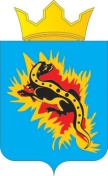 АДМИНИСТРАЦИЯ ПАЛЬСКОГО СЕЛЬСКОГО ПОСЕЛЕНИЯПОСТАНОВЛЕНИЕ11.07.2016                                                                                                                 27806.09.2011                                                            Глава Пальского поселения –глава администрации Пальского сельского  поселения                                                                                     Н.В. ХроминаГлава Пальского поселения –глава администрации Пальского сельского  поселения                                                                                       Н.В. Хромина№п/пДата и время поступления заявленияФИОродителей и детей многодетной семьи (заявителей)Адрес регистрации по месту жительства заявителейХарактеристика земельного участкаХарактеристика земельного участкаДата получения полного пакета документовЗапросыЗапросыЗапросыЗапросыКомиссияКомиссияКомиссияПримечание№п/пДата и время поступления заявленияФИОродителей и детей многодетной семьи (заявителей)Адрес регистрации по месту жительства заявителейПлощадькв.м.Вид разрешенного использованияДата получения полного пакета документовЕГРПЕГРПОтдел опекиОтдел опекиДата направления на комиссиюРешение(протокол) комиссииРешение(протокол) комиссииПримечание№п/пДата и время поступления заявленияФИОродителей и детей многодетной семьи (заявителей)Адрес регистрации по месту жительства заявителейПлощадькв.м.Вид разрешенного использованияДата получения полного пакета документовотправполученоотправполученоДата направления на комиссиюО постановкеОб отказеПримечание123456789101112131415№ п/пДата поступления заявленияФИОродителей и детей многодетной семьи (заявителейАдрес регистрации по месту жительства заявителейНомер и дата протокола комиссии о соответствии многодетной  семьиНомер и дата постановления о предоставлении земельного участкаХарактеристика земельного участкаХарактеристика земельного участкаХарактеристика земельного участкаХарактеристика земельного участкаХарактеристика земельного участкаПисьмо –предложение о предоставлении земельного участкаПисьмо согласие (отказ)Уведомление о получении пакета документовДата государственной регистрации праваДолевой собственностиРешение о снятии с учетамногодетной семьи№ п/пДата поступления заявленияФИОродителей и детей многодетной семьи (заявителейАдрес регистрации по месту жительства заявителейНомер и дата протокола комиссии о соответствии многодетной  семьиНомер и дата постановления о предоставлении земельного участкаКатегорияПлощадькв.м.Кадастровый номерВид разрешенного использованияПостновление об утверждении перечняПисьмо –предложение о предоставлении земельного участкаПисьмо согласие (отказ)Уведомление о получении пакета документовДата государственной регистрации праваДолевой собственностиРешение о снятии с учетамногодетной семьи12345678910111213141516